NCFE Level 1 Functional Skills Qualification in English(603/5058/1)Paper Title: Level 1 Functional Skills Qualification in English: ReadingPaper number: P001233Time allowed: 1 hourLearner instructionsUse black or blue ink.Read each question carefully.Answer all questions.Write your responses in the spaces provided.All of the work you submit must be your own.Learner informationThe marks available for each question are shown in brackets.The maximum mark for this paper is 30.The use of a dictionary is permitted.Please complete the details below clearly and in BLOCK CAPITALS.Do not turn over until the invigilator tells you to do so.Document 1What is fake news and is it important?by John PrenticeFake news has been around for hundreds of years, yet it is only recently that the term has come into common use. Do you ever wonder why? A recent report by UKPoll has said there are ‘serious concerns; about the effect of fake news on our ‘shared values and democratic institutions’1. That sounds quite serious.  So let’s look at what fake news really means.Types of fake newsThe first type of fake ‘news’ is usually non-deliberate. It’s ‘news’ published in print, on the TV or the Internet, which is not completely accurate. For example, a newspaper might report that a local shop owner has been charged with drink-driving, whereas it was, in fact, another person of the same name. Mistake. The second type is where writers exaggerate to make a point or push only one side of an argument. This type of news is not necessarily untrue but it is likely to be inaccurate. It’s often biased, like when a TV channel headlines only parts of a politician’s speech out of context.Then there’s the kind where people tell lies on purpose. Often the entire story is false. People do this for a number of reasons. For example, they may want people to buy a certain product. They may want you to think or vote in a particular way. Or they may just be making what they see as a joke.But all these kinds of fake news have been around for a long time. So why has the idea of fake news burst so suddenly into the headlines?It’s the Internet of courseMost of us now have access to the Internet and we can be swamped with fake news, particularly when we use social media. The leader of UKPoll says: “There’s almost more fake news out there than there is real news”. We might share a friend’s post about an actor’s bad manners, without knowing it is untrue. You may click on a link to a website which exists solely to publish fake news without realising that’s its purpose, because it looks so real.So does fake news really matter?The answer to that question has to be ‘yes it does’. 
It matters greatly because what we read or hear or see has an effect on our attitudes and how we behave with other people. And I would like my views to be based on fact not fiction. 1 UKPoll Fake News Report, 24th July, 2019.Section 1The questions in this section refer to Document 1.This section has a possible 13 marks available.Answer all questions in the spaces provided.This is the end of Section 1.Please turn over and begin Section 2.Document 2Discussion topic – How do you recognise fake news?Section 2The questions in this section refer to Document 2.This section has a possible 14 marks available.Answer all questions in the spaces provided.This is the end of Section 2.Please turn over and begin Section 3.Section 3The question in this section refers to Document 1 and Document 2.This section has a possible 3 marks available.Answer the question in the space provided.[Total: 30 marks]This is the end of the assessment.To be completed by the examinerMarkSection 1 / 13Section 2 / 14Section 3 / 3TOTAL MARK / 30Learner nameLearner nameCentre nameCentre nameLearner number    Centre number1Identify whether each of the following statements about Document 1 is true or false.[2 marks]Identify whether each of the following statements about Document 1 is true or false.[2 marks]StatementTrue or FalseThe main purpose of this text is to persuade readers that fake news has a negative effect on society.The writer mostly uses informal language.2Identify whether each of the following quotations from Document 1 is a fact or an opinion.[2 marks]Identify whether each of the following quotations from Document 1 is a fact or an opinion.[2 marks]StatementFact or Opinion‘That sounds quite serious.’‘It matters greatly’3Give two examples of fake news mentioned in Document 1.[2 marks]4Give two reasons why the writer has referenced quotations from the UKPoll report in paragraph 1.[2 marks]5What organisational feature has the writer used to divide the text in Document 1 into sections?[1 mark]6Why does the writer think that discussing the topic of fake news is important?[1 mark]7Give one reason why the writer includes inverted commas when using the word ‘news’ in paragraph 2.[1 mark]8What does the chart imply about access to news that is not mentioned in the text?[1 mark]9The writer says ‘we can be swamped with fake news’. What does the word ‘swamped’ mean in this context?You can use a dictionary to answer this question.[1 mark]SuetooIt’s dead easy to tell whether news is fake; when I’m on a fake website my computer crashes! But seriously, the social media platforms allow people to share their opinions and keep up-to-date with popular topics.LaptopLarryIt’s difficult to recognise fake news because the people that spread it are very clever. I think the best way is to ask yourself about the source of the information. If you can’t find the source, immediately distrust it. If you can find it then check it out using a trusted search engine.Webus.comI think this fake news problem is so big, so complicated and so out of control that it’s impossible to stop. Perhaps we just need to embrace it.NortherncallerIf you’ve clicked onto a strange website then ask yourself this; does it look genuine or does it look like a ‘copycat’ website? What about the web address; does it end in something strange like .com.co.WolfmanThis is what fake news does for free speech.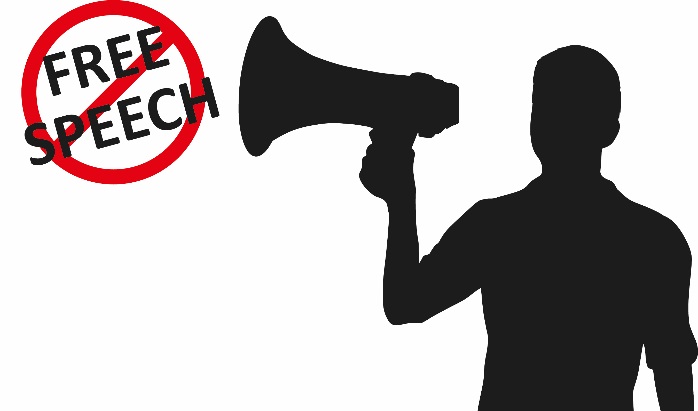 Wildgirl53So those Presidents didn’t share confidential information? Well, I just loved reading about it. Ha, ha! I’m fed up with the proper stuff. It’s boring. No one can stop it anyway so why don’t we just give it a hug and go with it?GaryHDon’t you think fake news is a terrible problem? You can’t tell whether something is genuine or not. You have to find the source, although this is difficult. The problem is anyone can post on social media and the social media businesses ought to check whether it’s genuine or fake.Snowman10The major problem with addressing the question you’re asking is that ‘fake news’ is almost always found on social media platforms and these companies should be inspecting it! Those running social media should be able to recognise when someone is using propaganda to force their opinions on others by spreading rumours or tricking people, and trash it.10Use information in Document 2 to say if these statements are true or false.[2 marks]Use information in Document 2 to say if these statements are true or false.[2 marks]StatementTrue or FalseNortherncaller and Snowman10 are the only two contributors who have made a practical suggestion as to how to deal with fake news.LaptopLarry and GaryH have similar views as to how to recognise fake news.11What does Webus.com mean about fake news when they say ‘Perhaps we just need to embrace it’?[1 mark]12Suetoo says ‘the social media platforms allow people to share their opinions’.
What does the word ‘platforms’ mean in this context?[1 mark]13Identify two organisational features within Document 2 that help distinguish comments between contributors.[2 marks]14What does the image used by Wolfman imply about fake news that is not mentioned in his post?[1 mark]15Snowman10 mentions that there might be some who are ‘using propaganda’. What does the word ‘propaganda’ mean in the context of their overall comment?[1 mark]16Give two quotations from Document 2 where contributors say what they want social media companies to do about detecting fake news.[2 marks]17Some contributors use persuasive language to express their opinions. Give two examples of this.[2 marks]18State the textual feature used by the writer in each of the following quotations.a) ‘I think this fake news problem is so big, so complicated and so out of control that it’s impossible to stop.’[1 mark]b) ‘Don’t you think fake news is a terrible problem?’[1 mark]19Compare the information, ideas and opinions given in Document 1 about fake news with what the contributors say about fake news in Document 2.[3 marks]